Supplementary Table 1: Iterative steps for model reduction to predict RFI class using different machine learning algorithmsRandom forest (RF) and gradient tree boosting (GTB) algorithms were applied on a transcriptomic dataset containing 26,687 molecular probes measured in whole blood sampled from 148 pigs. Dataset was split into training (n=74) and validation test (n=74) subsets to evaluate models performance in classifying pigs into low or high residual feed intake (RFI) groups. Success rate (%) was evaluated for different iterative steps used to reduce the initial dataset into the most relevant probes (so called very important variables in prediction, VIP) able to attribute the right class for each pig. Whatever the number of retained VIP, the rate of success was better with the GTB procedure than with the RF algorithm.Supplementary Table 2. List of probes identified as important to classify pigs in low or high RFI using random forest algorithm on transcripts levels of genes in the whole bloodA random forest (RF) algorithm was applied on transcriptomic dataset (26,687 molecular probes) from the whole blood of 148 pigs. Data were split into training (n=74) and validation test (n=74) subsets to evaluate model performance in predicting feed conversion ratio (FCR). A subset of 50 molecular probes were retained by the algorithm as important for FCR prediction with a good accuracy (R²=0.80; RMSE=0.23; RMSEP=0.15). Corresponding identified genes were listed by the order of importance (score).  Supplementary Figure 1. Partition of molecular probes expressed in the whole blood between trained and validation datasets to analyze traits related to feed efficiency in pigs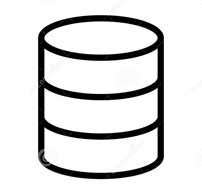 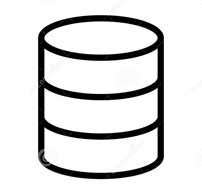 Three microarrays dataset generated from the whole blood of 148 growing pigs were merged into a single dataset (26,322 common expressed annotated probes). Randomly selected bootstrap pig samples (n = 74) were used for learning, whereas the remaining pig samples (n = 74) were used for validation. Subsets of molecular probes (<5% of the all probes) were selected as important to predict class of residual feed intake (RFI) and value of feed conversion ratio (FCR) by using machine learning algorithms. Models Nb VIPAverage (%)Overall Correct (%)ROC OOBK-S LeanRandom Forest32895.9895.950.9890.919Random Forest10095.9895.950.9930.947Random Forest5097.4697.470.9930.945Random Forest2597.3097.300.9960.945Random Forest1097.3097.300.9960.945Gradient Tree Boosting 39110010011Gradient Tree Boosting 10010010011Gradient Tree Boosting 5010010011Gradient Tree Boosting 2510010011Gradient Tree Boosting 1010010011Probe nameGene symbolFull nameScoreA_72_P304024PSEN1presenilin 124.11A_72_P359418WDHD1WD repeat and HMG-box DNA binding protein 14.56A_72_P418319HTRA1HtrA serine peptidase 13.61A_72_P763826CYP24A1cytochrome P450, family 24, subfamily A, polypeptide 13.55A_72_P742047SERPINF1serpin peptidase inhibitor, clade F (alpha-2 antiplasmin, pigment epithelium derived factor), member 13.52O12841PARVGparvin, gamma3.29A_72_P387418C6orf221chromosome 6 open reading frame 2212.67A_72_P008221SERPINF1serpin peptidase inhibitor, clade F (alpha-2 antiplasmin, pigment epithelium derived factor), member 12.66A_72_P723043SERPINF1serpin peptidase inhibitor, clade F (alpha-2 antiplasmin, pigment epithelium derived factor), member 12.61A_72_P146401SERPINF1serpin peptidase inhibitor, clade F (alpha-2 antiplasmin, pigment epithelium derived factor), member 12.60O12773PCIF1PDX1 C-terminal inhibiting factor 11.97A_72_P548816HMG20Ahigh mobility group 20A1.93A_72_P337333CD1ACD1a molecule1.79A_72_P250342RPS18ribosomal protein S181.79A_72_P035801EPAS1endothelial PAS domain protein 11.63A_72_P585246PCIF1PDX1 C-terminal inhibiting factor 11.45A_72_P633086CD1ACD1a molecule1.40A_72_P185296CLUClusterin1.39O12605HMG20Ahigh mobility group 20A1.17A_72_P131741SLC46A3solute carrier family 46, member 31.16A_72_P006091PLA2G4Aphospholipase A2, group IVA (cytosolic, calcium-dependent)1.14A_72_P609509CD1ACD1a molecule0.88O8180ARID3BAT rich interactive domain 3B (BRIGHT-like)0.76A_72_P121746SLCO2B1solute carrier organic anion transporter family, member 2B10.75A_72_P177616DCTdopachrome tautomerase (dopachrome delta-isomerase, tyrosine-related protein 2)0.74A_72_P671275GPX3glutathione peroxidase 3 (plasma)0.72A_72_P440086GPX3glutathione peroxidase 3 (plasma)0.59O10865BMPR2bone morphogenetic protein receptor, type II (serine/threonine kinase)0.55A_72_P337268HEATR4HEAT repeat containing 40.54A_72_P473804WWP1WW domain containing E3 ubiquitin protein ligase 10.49O12495TM7SF2transmembrane 7 superfamily member 20.45A_72_P000006ZNF644zinc finger protein 6440.42A_72_P570814ATP5OATP synthase, H+ transporting, mitochondrial F1 complex, O subunit0.40